Ось і Зимонька завітала до малят молодшої групи #4.Музичний керівник Голян Х.Вихователь Канюка С.Д.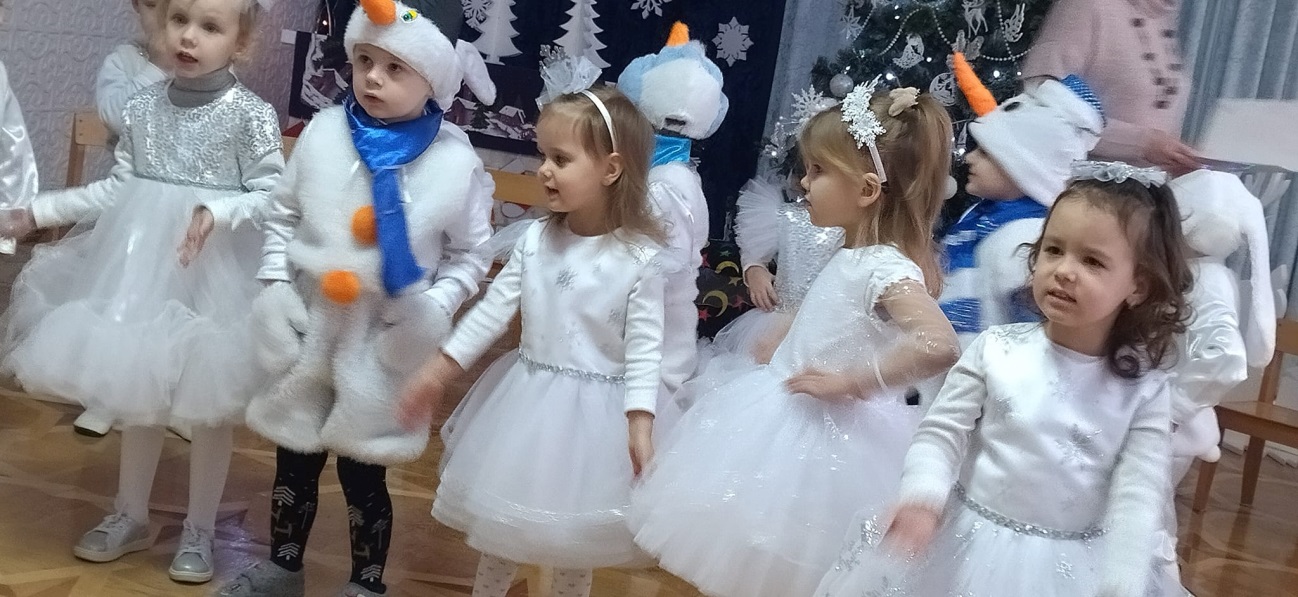 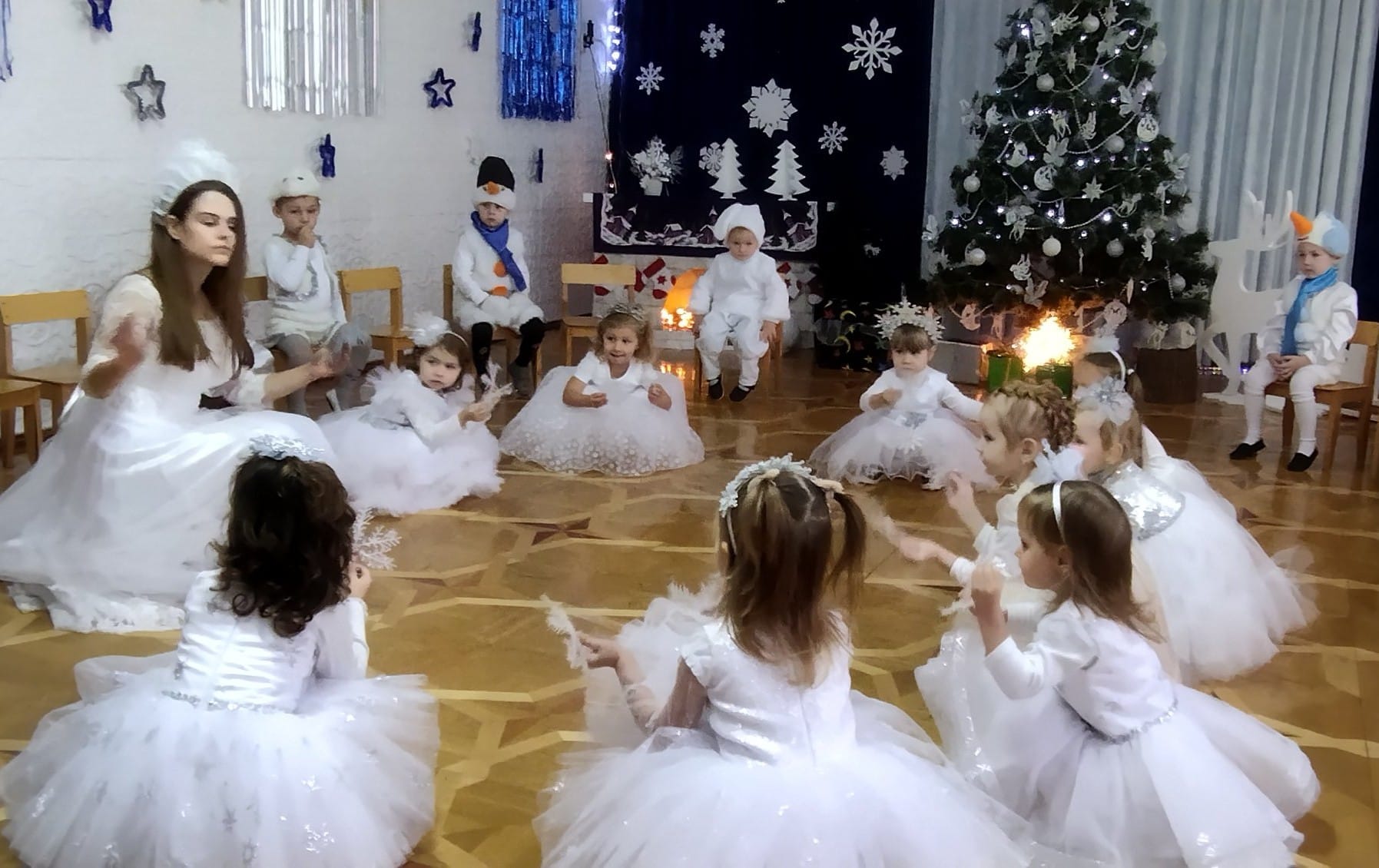 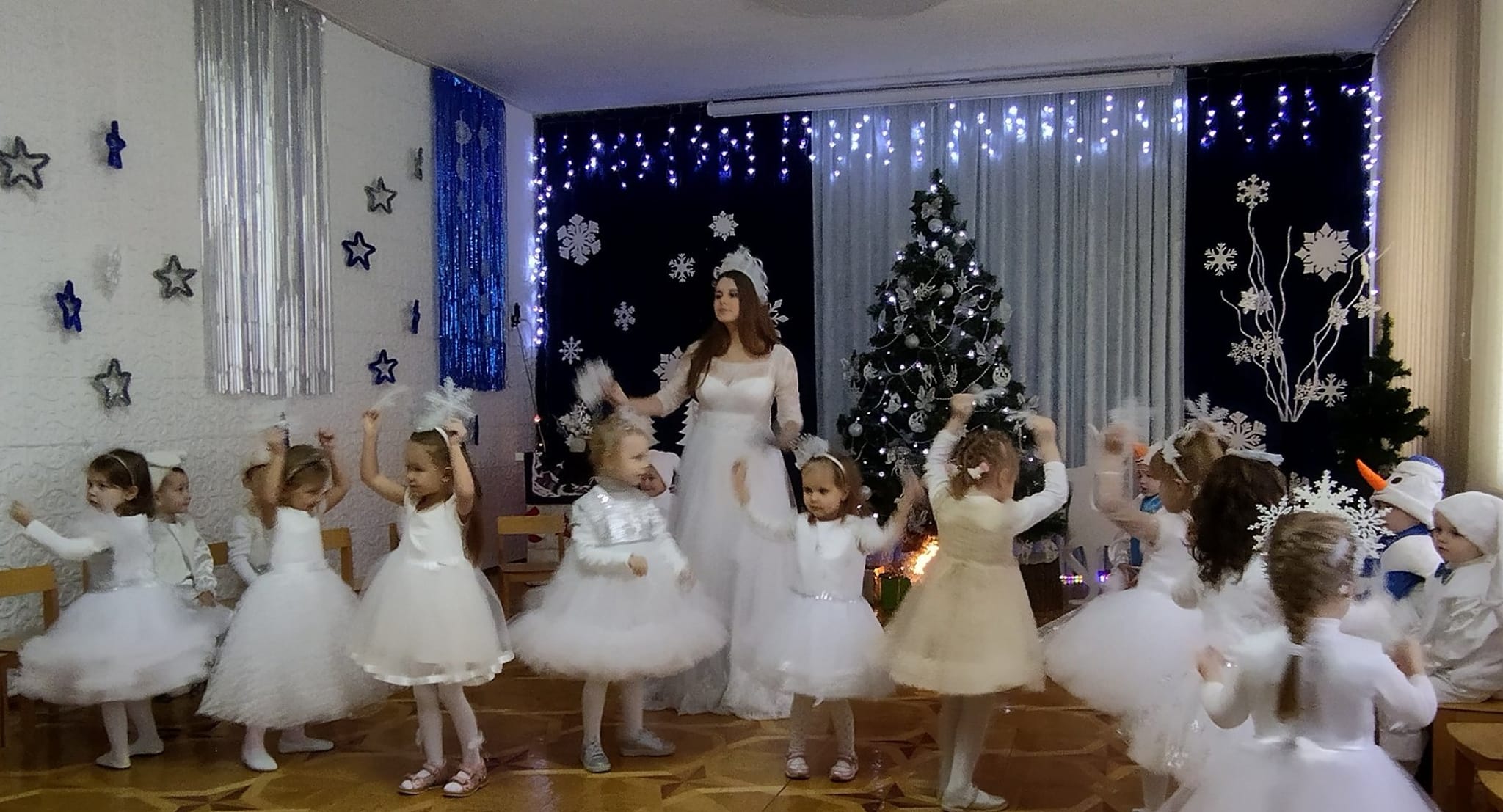 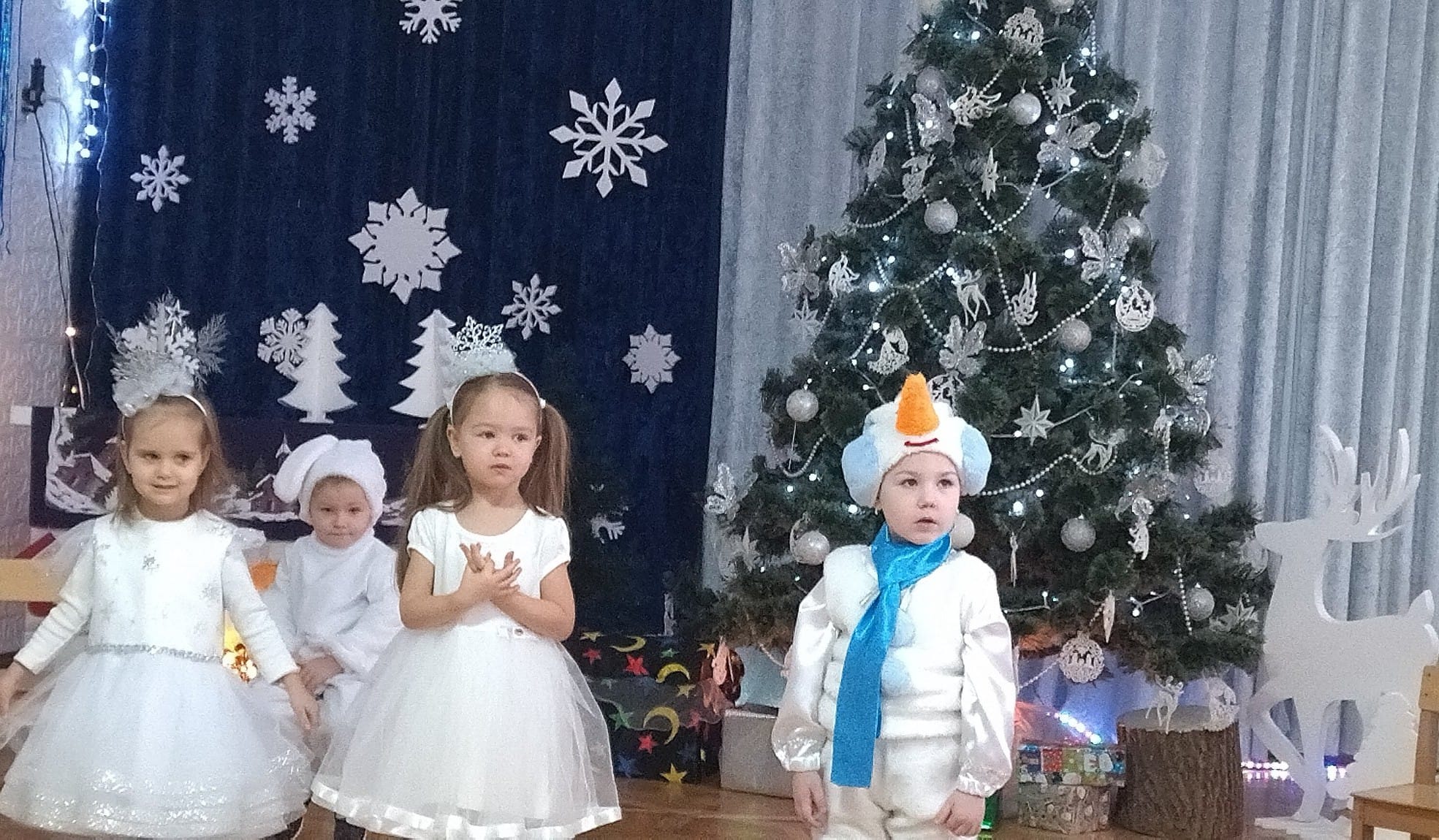 